Государственное учреждение образования«Дошкольный центр развития ребёнка г.Чечерска»Дидактическая игра(по мотивам гражданско-патриотической культуры) «Собери правильно кадр из мультфильма»(старшая группа)                                                                                           Автор-составитель:                                                                                                    Дубровская Яна Сергеевна                                                                                                                         воспитатель дошкольного образования                                                                                                                              государственного учреждения образования«Дошкольный центр развития ребёнка г.Чечерска»Цель: формировать умение давать адекватную оценку поступкам героев мультфильмов о Великой Отечественной войне; развивать пространственное мышление, внимание, память; воспитывать уважительное отношение к героическому прошлому своего народа.Дидактический материал: кубик с изображением на гранях кадров из мультфильмов («Василёк», «Десантник Стёпочкин», «Сказка про бравого солдата», «Легенда о старом маяке», «Партизанская снегурочка», «Приключения красных галстуков»), конверты с разрезными картинками кадров из мультфильмов, конверты с целыми изображениями кадров из мультфильмов. Игровые правила: собрать кадр из мультфильма, сообщить игрокам название мультфильма, рассказать о поступке героя мультфильма.Игровые действия:  игрок  бросает игровой кубик, тем самым определяется конверт с  определённым мультипликационным кадром для его сбора.Ход игры:Игроки поочереди бросают игровой кубик. Выпавший кадр мультфильма свидетельствует о том, какую иллюстрацию будет собирать каждый игрок. В помощь даётся готовый кадр из мультфильма. Первый собравший игрок свою иллюстрацию, вспоминает название мультфильма, даёт оценку поведению и поступкам героя. Педагогический работник следит за действиями детей, обращает внимание на ошибки, хвалит за правильное выполнение игрового задания.Игра повторяется 2-3 раза.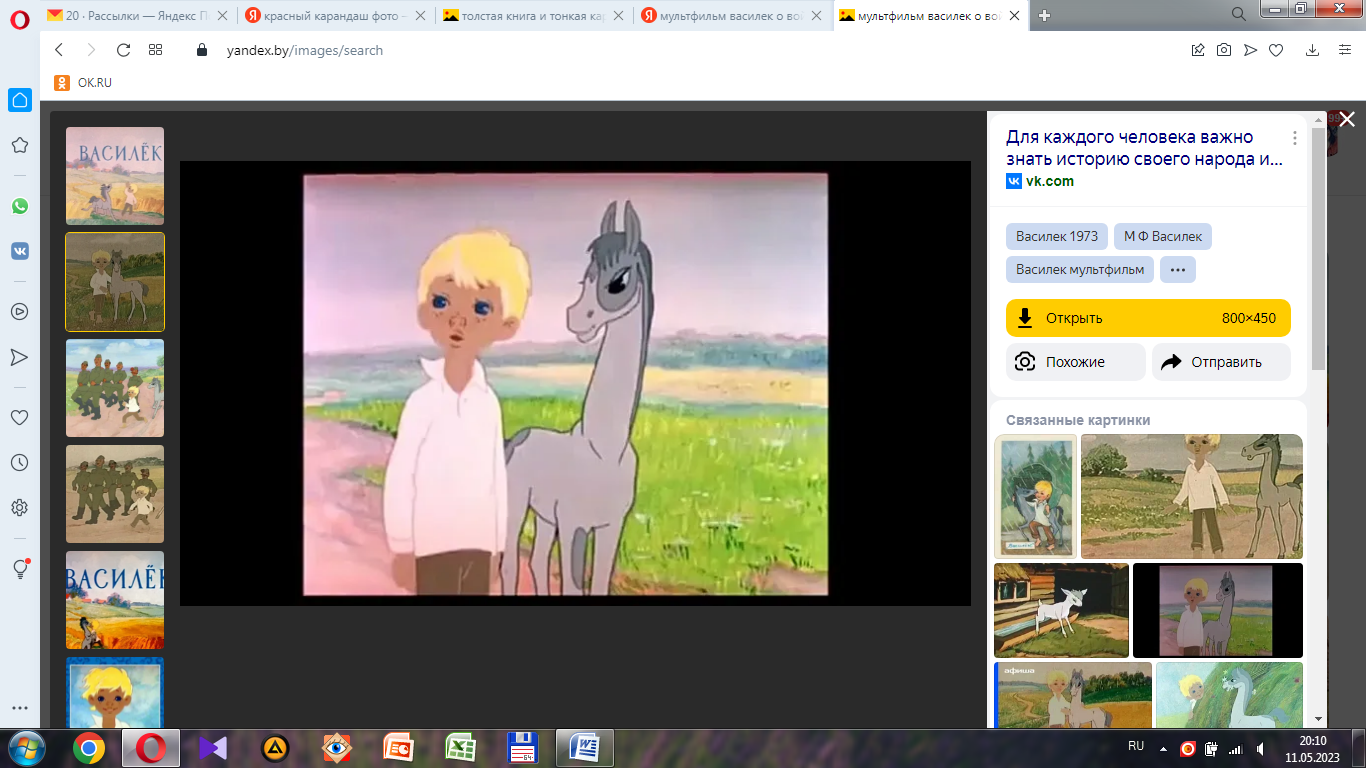            1		2	3	  4	5	6	7		Кадр из мультфильма "Василёк»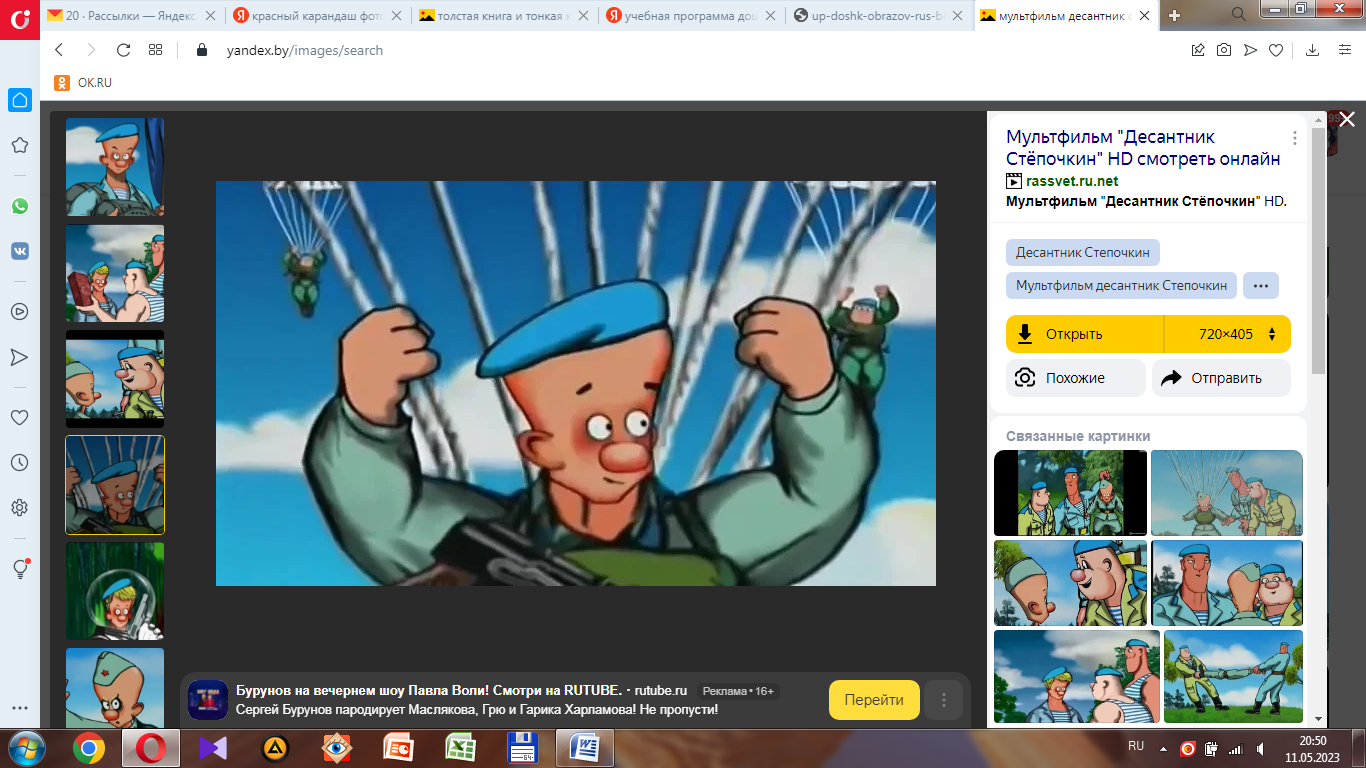     1	2	3	 4	 5                    6                  7Кадр из мультфильма "Десантник Стёпочкин"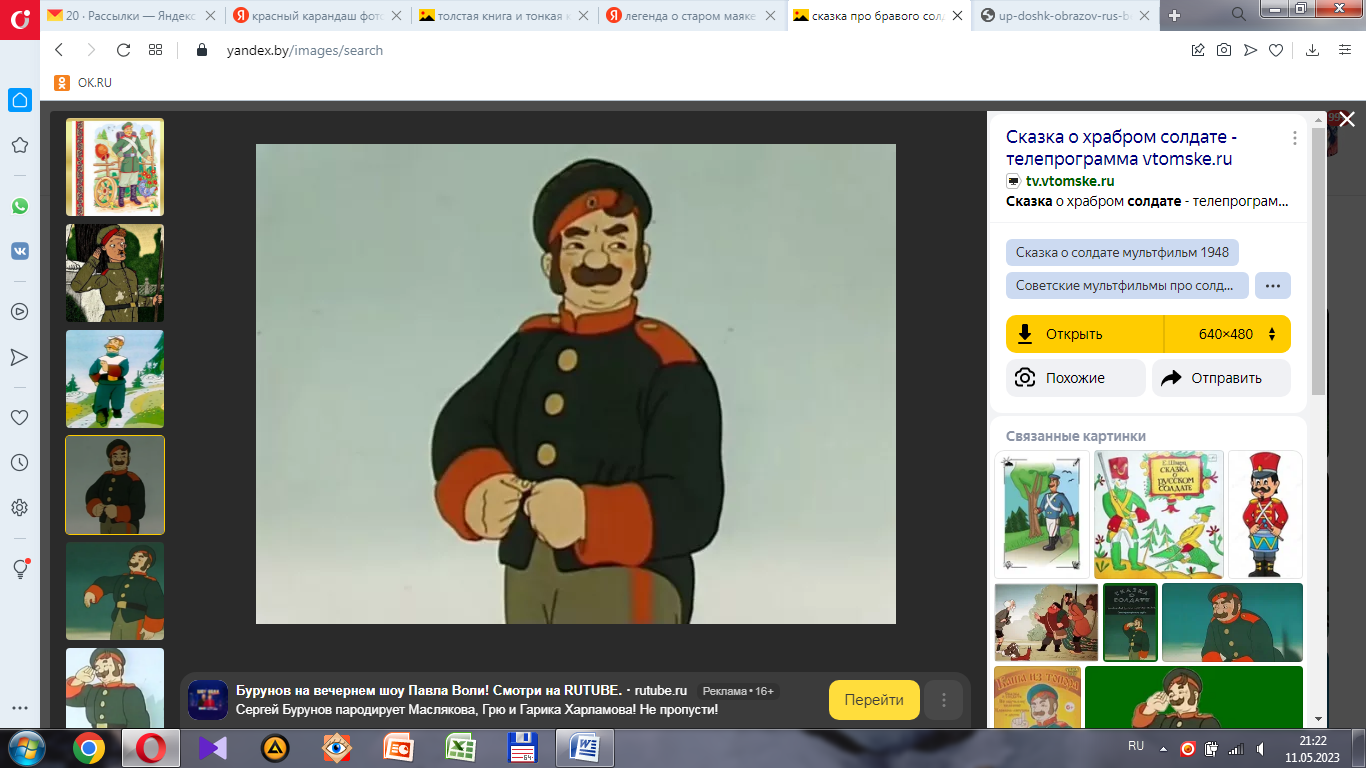 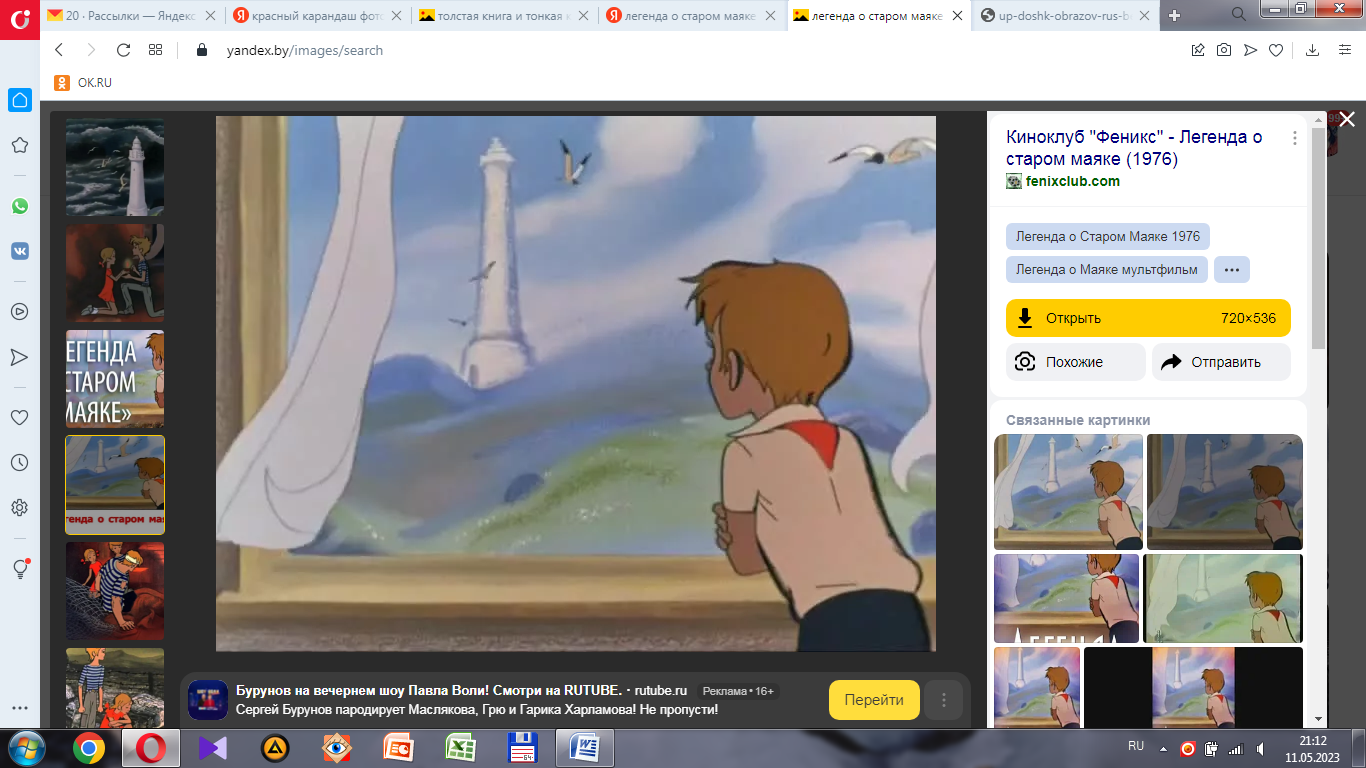 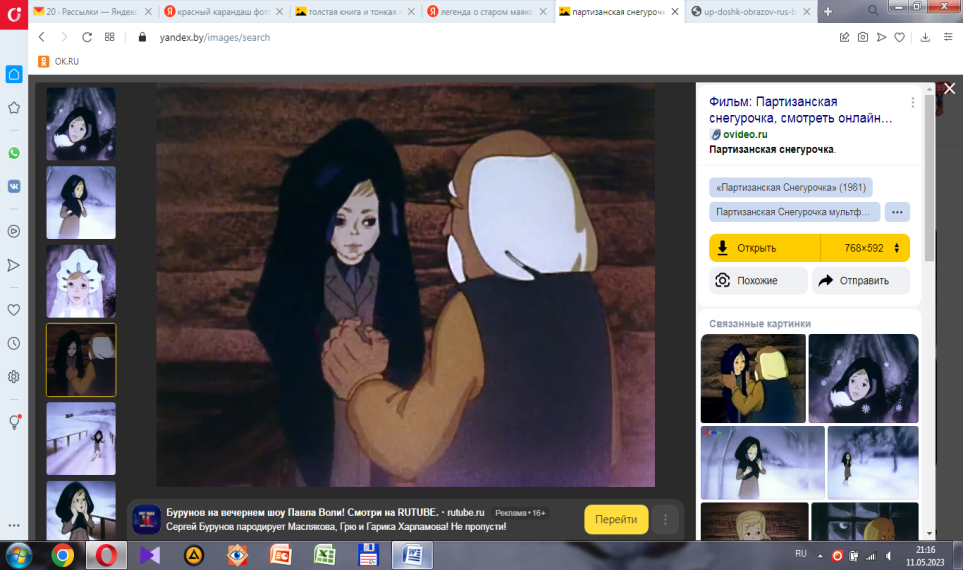 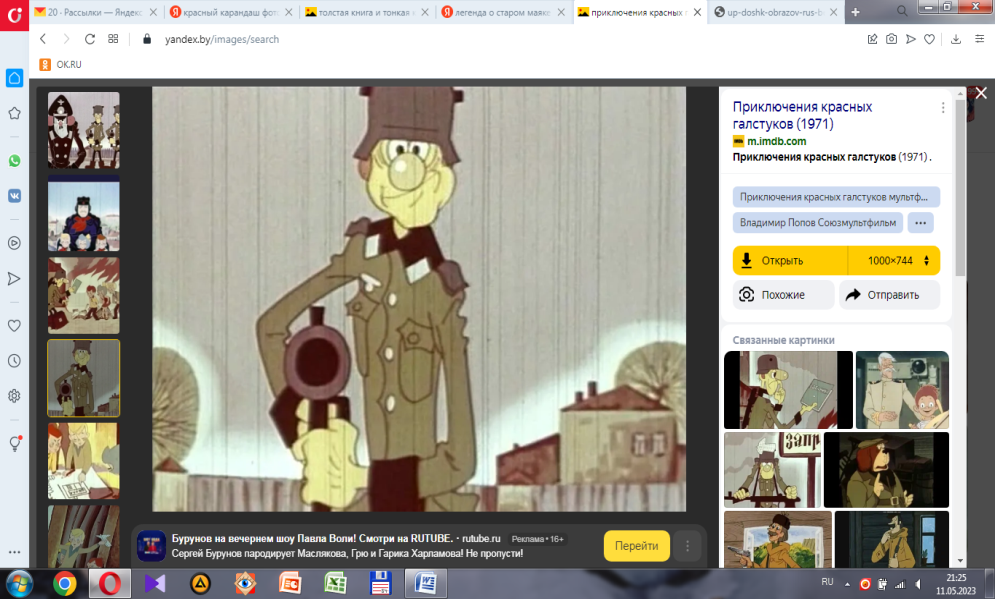 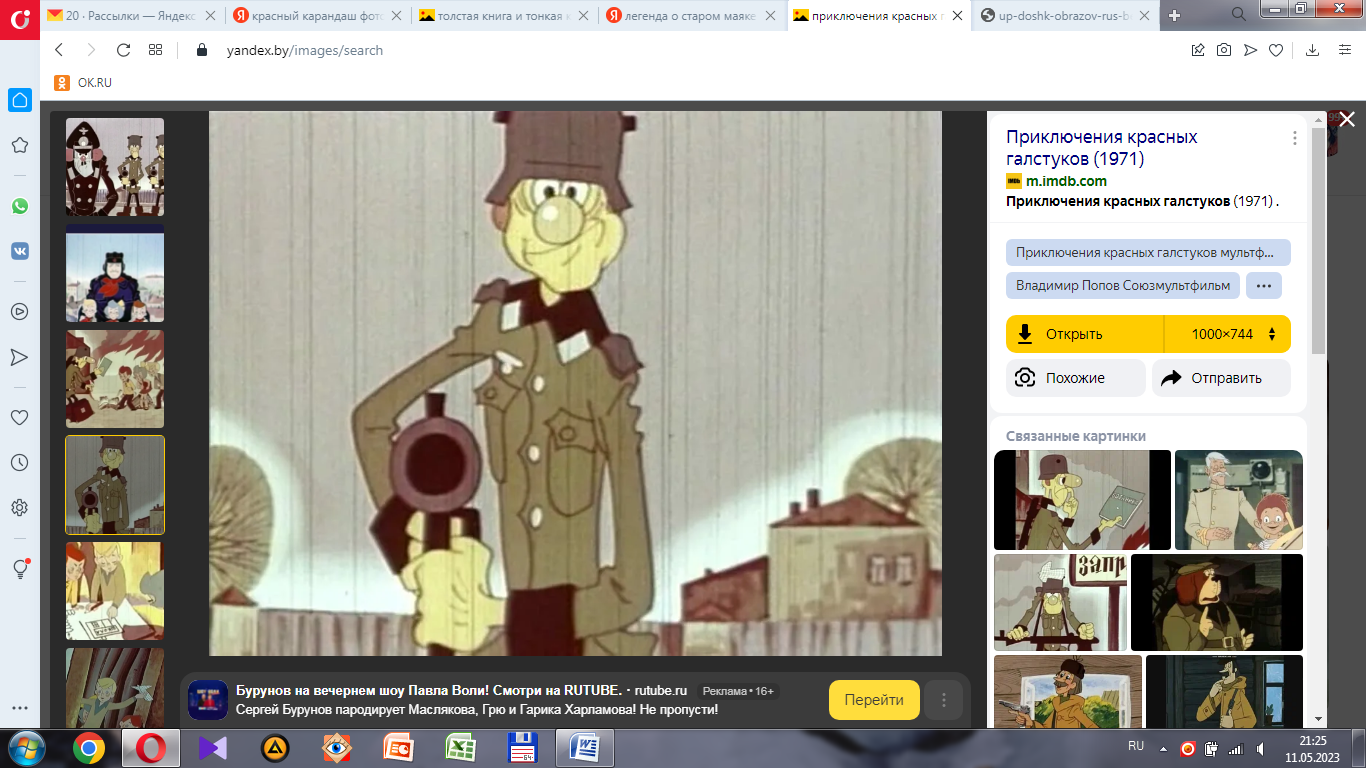 Кадр из мультфильма «Приключения красных галстуков» (1971 г.)                     1	  2   	3	4	5	6	7	Кадр из мультфильма «Сказка про бравого солдата»	1	2	  3	4	5	6	7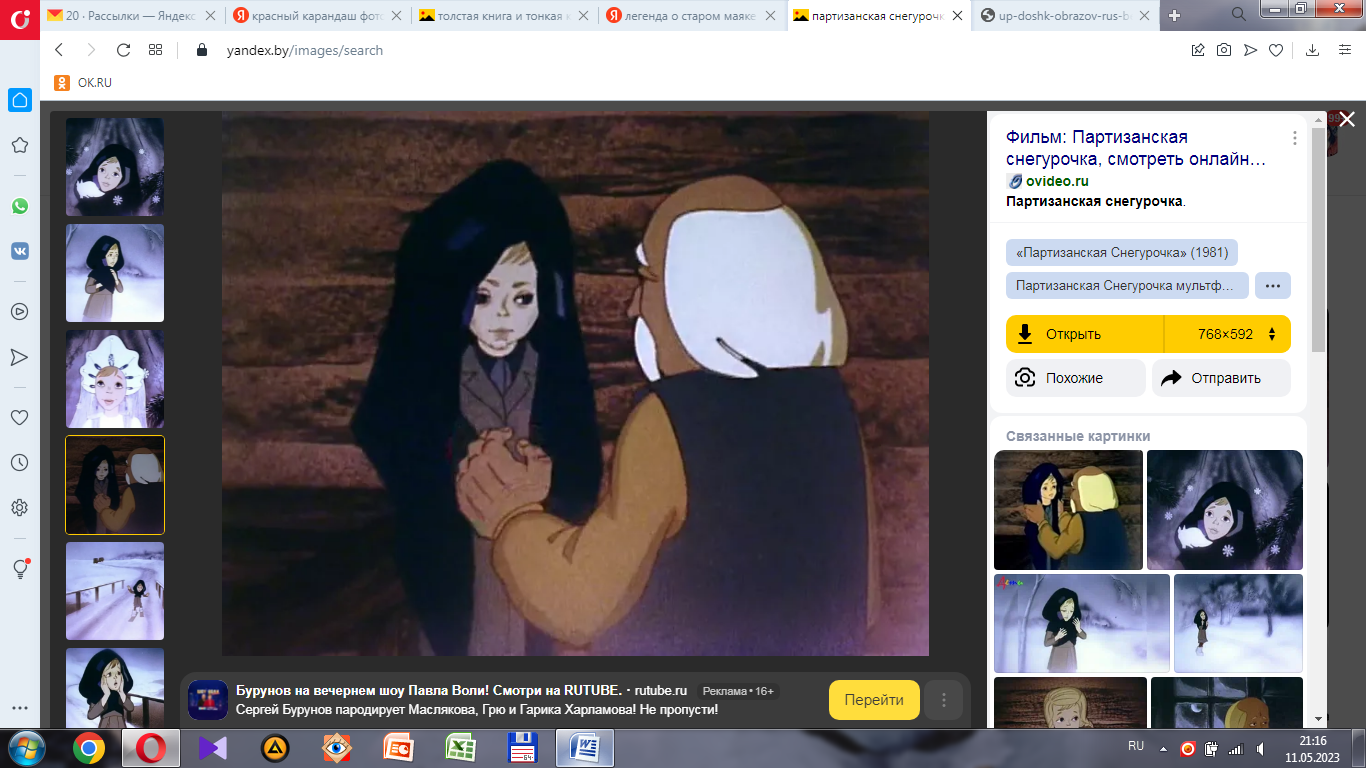 Кадр из мультфильма «Легенда о старом маяке» (1976 г.)	1	2	3	4	5	6	7	Кадр из мультфильма  «Партизанская снегурочка»	1	2	3	4	5	6	7